Testimonianze pittoriche ottocenteschi di questa tradizione nella città di Roma si possono ammirare in più di quaranta opere dipinte da IPPOLITO CAFFI. Una delle più pregevoli si trova al museo di Roma di Palazzo Braschi.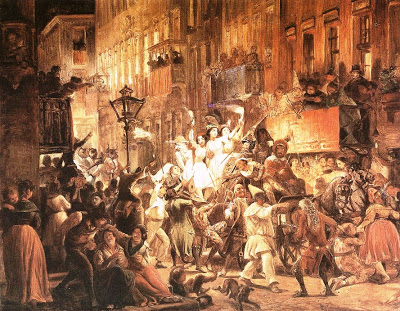 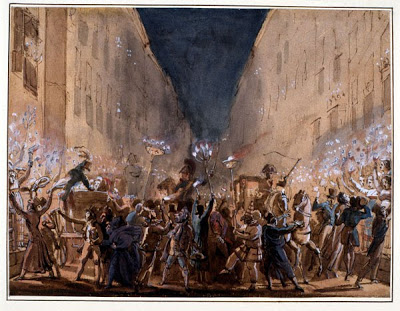 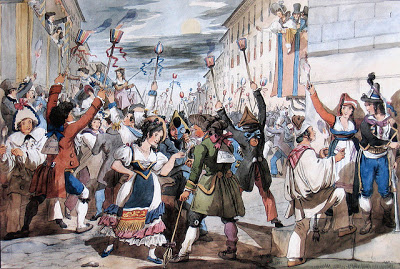 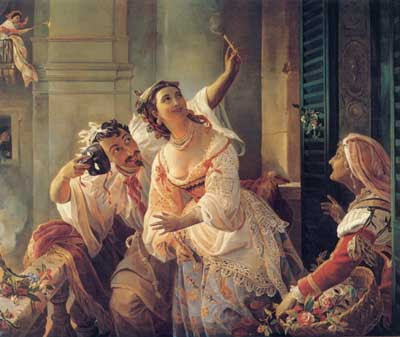 